ГОРОДСКОЙ СОВЕТ   МУНИЦИПАЛЬНОГО ОБРАЗОВАНИЯ« ГОРОДСКОЙ ОКРУГ ГОРОД  НАЗРАНЬ»РЕШЕНИЕ№ 14/50-3	от 29 ноября 2016 г.О присвоении звания  " Почетный гражданин города Назрань"	На основании Положения  «О присвоении звания «Почетный гражданин г.Назрань», утвержденного от 11 октября 2010 г. № 12/92-1, Городской совет муниципального образования «Городской округ город Назрань» решил: 	1. Присвоить звание «Почетный гражданин города Назрань» за искреннее  служение ингушскому народу, за многолетний и добросовестный труд, высокий профессионализм, большой вклад в развитие музыкального искусства и патриотическое воспитание подрастающего поколения и в связи с юбилеем творческой деятельности:-Имагожеву Осману Магометовичу- солисту Государственной филармонии им.А. Хамхоева, главному дирижеру оркестра народных инструментов, руководителю мужской и женской вокальных групп, народному артисту Республики Ингушетия, награжденного «Почетной грамотой» Министерства культуры России.	2. Настоящее Решение опубликовать (обнародовать)  в средствах массовой  информации.  	3. Контроль за исполнением настоящего Решения возложить на заместителя председателя Городского совета Богатырева Ю.Д.Глава  г. Назрань 	   А.М. ТумгоевПредседатель Городского совета                                                                    М.С. Парчиев РЕСПУБЛИКА                                                                             ИНГУШЕТИЯ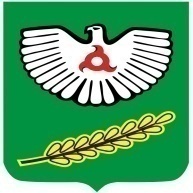                             ГIАЛГIАЙ                	               РЕСПУБЛИКА